Xtreme 4m X 2m MatXtremeMats are the most advanced and versatile heavy-duty matting system in the world!Strong, tough, and built for use in the harshest environments, XtremeMats will far outlast timber bogmats, making them a sound investment for long term projects and rental companies.These ultra-tough HDPE 4 x 2 metre mats have a hard foam inner core, specially designed to give buoyancy, so you can make access roads across boggy ground, through swamps, or even floating on water!Overlapping flange joints give total support on soft ground and are connected with special Mega-Thread bolts for easy alignment on undulating sites.XtremeMats are suitable for use with rubber tracked or tyred vehicles, and military vehicles with rubber track pads. Steel tracked plant may be used at the owner’s discretion but will inevitably cause accelerated wear.BenefitsThe most advanced and versatile heavy duty matting system in the world!Unique HDPE plastic outer layer with a hard foam inner core for strength and buoyancyIdeal to create access roads over muddy ground, bogs, swamps or even floating on water!Overlapping flange joints give total support on soft ground and are connected with special Mega Thread bolts for easy alignment on undulating sitesXtremeMats can be joined in any direction for maximum versatility on site layoutBuilt for use in harsh environments, XtremeMats will outlast timber bogmats, making them a sound investment for long term projects and rental companiesProduct Details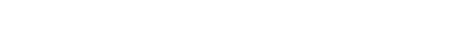 Overall Size: 4.34m x 2.29m x 100mmSurface Size: 4.1m x 2.06mSurface Area: 8.46m2Weight: 385kgPallet Quantity: 5Material: HDPEComfortable Weight Loading: 80tWith Caution Weight Loading: 120tConnectors: Flanges with boltsThis loading guide is for firm, dry ground. If the weather is likely to turn wet, or the job duration is in excess of a week, please ask for advice about using a more heavy-duty product.